Renesance - křížovkaNázev školy:  ZŠ Karla Klíče HostinnéAutor: Alena PavolkováNázev: VY_32_INOVACE_08_B_9_Renesance – křížovkaTéma: Dějiny výtvarného uměníČíslo projektu: CZ.1.07/1.4.00/21.21.2131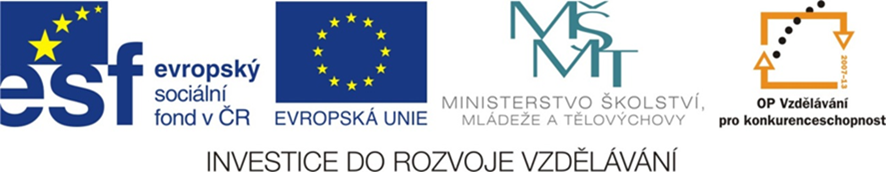 Anotace:Výukový materiál Renesance - křížovka byl vytvořen jako součást powerpointové prezentace – Renesance. Lze jej využít jako materiál pro fixační, případně diagnostické výukové metody ve vzdělávacím oboru Výtvarná výchova, případně Dějepis.Použité zdroje:PROKOP, Vladimír. <i>Kapitoly z Dějin výtvarného umění</i>. vyd. 2. Sokolov: O.K. Soft, 2008. ISBN Brož.Renesance. In: <i>Wikipedia</i>: <i>the free encyclopedia</i> [online]. San Francisco (CA): Wikimedia Foundation, 2001- [cit. 2012-09-13]. Dostupné z: http://cs.wikipedia.org/wiki/Renesance123456789101112131415Umělecký sloh 15. – 16. StoletíMěsto, kde vznikl tento slohCo znamená slovo renesanceObdobí dějin, z něhož renesance čerpala inspiraciVědecký směr, který uznal Slunce za střed vesmíruVelký zámořský objev z roku 1492Všestranný (člověk)Sponzorování umělecké činnostiPřeklad přes pilířeZobrazení pohybu se jinak nazývá zobrazení …Kulová klenba vytvářející střechu renesančních chrámů nebo bazilikČtvercový dvorek lemovaný sloupořadímNejznámější Michelangelova sochaOptický jev, který způsobuje, že objekty vzdálené se zdají být menší než objekty, které jsou blížTechnika zdobení omítek136241351412781591110Identifikační tabulka:Identifikační tabulka:Autor: Alena PavolkováAutor: Alena PavolkováVytvořeno dne: 13.2. 2012Vytvořeno dne: 13.2. 2012Odpilotováno dne: 17.2. 2012Ve třídě: 7. AVzdělávací oblast: Umění a kulturaVzdělávací oblast: Umění a kulturaVzdělávací obor: Výtvarná výchovaVzdělávací obor: Výtvarná výchovaTematický okruh: Dějiny výtvarného uměníTematický okruh: Dějiny výtvarného uměníTéma: RenesanceTéma: RenesanceKlíčová slova: Umělecký směr, zámořský objev, bazilika, kulová klenba, Michelangelova socha, optický jev, zdobení omítekKlíčová slova: Umělecký směr, zámořský objev, bazilika, kulová klenba, Michelangelova socha, optický jev, zdobení omítek